Early Morning RainGordon Lightfoot 1964 (as recorded on “Gord’s Gold” 1975)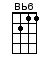 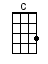 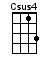 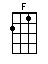 INTRO:  / 1 2 / 1 2 / [F] / [F] / [Bb6] / [Bb6] /[C] / [Bb6] / [F] / [Bb6] /[F] In the early morning [C] rain [Csus4][C] With a [Bb6] dollar in my [F] hand [Bb6] [F] With an aching in my [Bb6] heart [Bb6][Bb6] And my pockets full of [F] sand [Bb6][F] I’m a long way from [Bb6] home [Bb6][C] Lord I miss my loved ones [F] so [Bb6][F] In the early morning [C] rain [Csus4][C] With [Bb6] no place to [F] go [Bb6][F] Out on runway number [C] nine [Csus4][C] Big seven-o-[Bb6]seven set to [F] go [Bb6][F] And I'm stuck here in the [Bb6] grass [Bb6][Bb6] With a pain that ever [F] grows [Bb6][F] Now the liquor tasted [Bb6] good [Bb6][C] And the women all were [F] fast [Bb6][F] Well now there she goes my [C] friend [Csus4][C] She’ll be [Bb6] rolling down at [F] last [Bb6][C] / [Bb6] / [F] / [Bb6] /[F] Hear the mighty engines [C] roar [Csus4][C] See the [Bb6] silver wing on [F] high [Bb6][F] She's away and westward [Bb6] bound [Bb6][Bb6] Far above the clouds she'll [F] fly [Bb6][F] Where the morning rain don't [Bb6] fall [Bb6][C] And the sun always [F] shines [Bb6][F] She'll be flying o’er my [C] home [Csus4][C] In a-[Bb6]bout three hours [F] time [Bb6][C] / [Bb6] / [F] / [Bb6] /[F] This old airport's got me [C] down [Csus4][C] It's no [Bb6] earthly good to [F] me [Bb6][F] And I'm stuck here on the [Bb6] ground [Bb6][Bb6] As cold and drunk as I can [F] be [Bb6][F] You can't jump a jet pla-[Bb6]a-ane [Bb6][C] Like you can a freight [F] train [Bb6][F] So I'd best be on my [C] way [Csus4][C] In the [Bb6] early morning [F] rain [Bb6][F] You can't jump a jet pla-[Bb6]a-ane [Bb6][C] Like you can a freight [F] train [Bb6][F] So I'd best be on my [C] way [Csus4][C] In the [Bb6] early morning [F] rain [Bb6][C] / [Bb6] / [F] / [Bb6] / [F]↓www.bytownukulele.ca